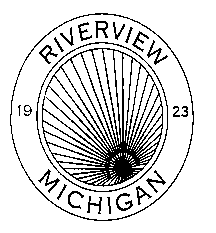            RESIDENTIAL SALE APPLICATION                                                               RESIDENTIAL SERVICES DEPARTMENTPROPERTY INFORMATIONPROPERTY ADDRESS:	RIVERVIEW, MICHIGAN 48193___PROPERTY TYPE:	SINGLE-FAMILY ($200)		Checks payable to “City of Riverview”IS HOME VACANT?	[]  YES      []  NO      LOCK BOX #	LOCK BOX LOCATIONIt is the applicant’s responsibility to ensure inspector gains entry. Lock Box information is accepted as a courtesy. Applicants are encouraged to be present at time of inspection.UTILITY CONNECTIONS: Utilities must be connected and serviceable so that a complete inspection can be performed. Please indicate here that utilities are or will be connected by the inspection date. A $50 fee will be charged if an inspector cannot complete the inspection due to utility connections.[]   UTILITIES ARE OR WILL BE CONNECTED AND SERVICEABLEINSPECTION REQUESTPlease allow two (2) weeks for inspections to be scheduled.Inspections are performed Tuesday and Thursdays, from 9 a.m. to 4:00 p.m.Expedited inspections may be available during non-working hours for an additional fee.There is a $50 fee for cancelling a scheduled inspection (unless more than one business day notice is provided).INSPECTION DATE PREFERENCE:	[]  FIRST AVAILABLE DATE	[]  SPECIFY DAY/DATEAPPLICANT INFORMATIONINSPECTION REQUESTED BY:       []   PROPERTY OWNER          []   REALTOR          []   PROPERTY AGENTDocumentation may be required.NAME:ADDRESS:	CITY:	ZIP:PHONE NUMBER:	FAX NUMBER:E-MAIL ADDRESS:PROPERTY OWNER INFORMATION (IF DIFFERENT THAN APPLICANT)NAME:ADDRESS:	CITY:	ZIP:PHONE NUMBER:	E-MAIL ADDRESS:AUTHORIZATIONBy signing and submitting this application, I am authorizing the City of Riverview to utilize this information, certifying that I have the legal authority to do so. I affirm that the information provided is accurate to the best of my knowledge. I am granting permission to the City of Riverview’s authorized staff to access all areas of the exterior and interior of the property for inspection purposes.APPLICANT SIGNATURE:	DATE:FOR OFFICE USE ONLY:  Amt Pd: $	Permit  No#:	Processed By:14100 Civic Park Drive Riverview, MI 48193 • PHONE: (734) 281-4242 • FAX: (734) 281-4247 updated 7/18/16 jb